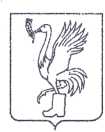 СОВЕТ ДЕПУТАТОВТАЛДОМСКОГО ГОРОДСКОГО ОКРУГА МОСКОВСКОЙ ОБЛАСТИ141900, г. Талдом, пл. К. Маркса, 12                                                          тел. 8-(49620)-6-35-61; т/ф 8-(49620)-3-33-29 Р Е Ш Е Н И Еот __24 августа___  2023 г.                                                               №  75┌                                                              ┐Об утверждении Положения об Управленииобразования администрации Талдомского городского округа Московской области	В соответствии с Федеральным законом от 06.10.2003 N 131-ФЗ "Об общих принципах организации местного самоуправления в Российской Федерации", Законом Московской области от 28.05.2018 г. № 70/2018-ОЗ "Об организации местного самоуправления на территории Талдомского муниципального района", Уставом Талдомского городского округа Московской области, зарегистрированным в Управлении Министерства юстиции Российской Федерации по Московской области 24.12.2018 года    № RU 503650002018001, Совет депутатов Талдомского городского округа Московской областиРЕШИЛ: Утвердить Положение об Управлении образования администрации Талдомского городского округа Московской области (приложение).Признать утратившим силу Положение об Управлении образования администрации Талдомского городского округа Московской области, утвержденное решением Совета депутатов Талдомского городского округа Московской области от 27.12.2018 г. № 133. Опубликовать настоящее решение в газете "Заря" и на официальном сайте администрации Талдомского городского округа Московской области.Контроль исполнения настоящего решения возложить на председателя Совета депутатов Талдомского городского округа М.И. Аникеева.Председатель Совета депутатовТалдомского городского округа                                                                         М.И.АникеевГлава Талдомского городского округа                                                              Ю.В. КрупенинП О Л О Ж Е Н И Еоб Управлении образования администрацииТалдомского городского округа Московской области1. Общие положения.	1.1. Управление образования администрации Талдомского городского округа Московской области (далее по тексту Управление) является отраслевым органом администрации Талдомского городского округа Московской области, осуществляет полномочия муниципального образования Талдомский городской округ Московской области (далее – администрация) по решению вопросов местного значения в сфере образования, установленных Федеральными законами от 06.10.2003 № 131-ФЗ «Об общих принципах организации местного самоуправления в Российской Федерации» и от 29.12.2012 № 273-ФЗ «Об образовании в Российской Федерации». 	1.2. Полное наименование: Управление образования администрации Талдомского городского округа Московской области.	1.3. Сокращенное наименование: Управление образования.	1.4.  Управление обладает правами юридического лица, является муниципальным казенным учреждением, образуемым для осуществления управленческих функций, и подлежит государственной регистрации в качестве юридического лица в соответствии с действующим законодательством, имеет обособленное имущество, закреплённое за ним на праве оперативного управления, самостоятельный баланс, бюджетную смету, лицевые счета, гербовую печать со своим наименованием, иные печати, штампы и бланки, необходимые для осуществления своей деятельности, может от своего имени приобретать и осуществлять имущественные и неимущественные права, быть истцом ответчиком в судах.	1.5. Управление в своей деятельности руководствуется Конституцией Российской Федерации, Федеральными законами от 06.10.2003 № 131-ФЗ «Об общих принципах организации местного самоуправления в Российской Федерации», от 29.12.2012 № 273-ФЗ «Об образовании в Российской Федерации», иными федеральными законами, указами и распоряжениями Президента Российской Федерации, постановлениями и распоряжениями Правительства Российской Федерации, иными нормативными правовыми актами федеральных органов власти, Уставом Московской области, Законом Московской области от 27.07.2013 № 94/2013-03 «Об образовании», иными нормативными правовыми актами органов государственной власти Московской области, Уставом Талдомского городского округа Московской области, иными муниципальными правовыми актами Талдомского городского округа Московской области (далее – муниципальные акты), а также настоящим Положением.	1.6. Управление подотчетно в своей деятельности главе Талдомского городского округа Московской области, заместителю главы администрации Талдомского городского округа Московской области, курирующему деятельность Управления, и осуществляет свою деятельность самостоятельно, а также во взаимодействии с федеральными органами исполнительной власти, органами исполнительной власти Московской области, государственными органами и государственными организациями Московской области, созданными для реализации отдельных функций государственного управления, органами местного самоуправления муниципальных образований Московской области, органами местного самоуправления Талдомского городского округа Московской области (далее – органы местного самоуправления Талдомского городского округа), органами администрации, иными организациями.	1.7. Управление осуществляет функции и полномочия Учредителя в отношении муниципальных бюджетных образовательных учреждений Талдомского городского округа Московской области, муниципальных учреждений дополнительного образования Талдомского городского округа Московской области (за исключением муниципальных учреждений дополнительного образования Талдомского городского округа Московской области сферы культуры и спорта) (далее по тексту – муниципальные образовательные учреждения), а также в отношении муниципального казенного учреждения Методический центр «Образование» Талдомского городского округа Московской области (вместе – подведомственные учреждения). 	1.8. Финансирование деятельности Управления осуществляется за счет средств, предусмотренных в бюджете Талдомского городского округа Московской области (далее – бюджет Талдомского городского округа).	1.9. Управление использует бюджетные средства Талдомского городского округа Московской области (далее - бюджетные средства Талдомского городского округа) в соответствии с утвержденной сметой доходов и расходов. Управление является главным распорядителем бюджетных средств Талдомского городского округа, выделяемых на развитие образования в Талдомском городском округе Московской области (далее – Талдомский городской округ) в соответствии с Бюджетным кодексом Российской Федерации.	1.10. Имущество Управления находится в собственности Талдомского городского округа и закрепляется за Управлением на праве оперативного управления. Управление в отношении закрепленного за ним имущества осуществляет права владения и пользования в соответствии с Гражданским кодексом Российской Федерации. Управление не вправе отчуждать либо иным способом распоряжаться закрепленным за ним имуществом без согласия собственника. Управление отвечает по своим обязательствам, находящимся в его распоряжении денежными средствами, а при их недостаточности субсидиарную ответственность по обязательствам Управления несёт собственник имущества.	1.11. Штатное расписание Управления утверждается распоряжением администрации Талдомского городского округа Московской области. 	1.12. Работники Управления осуществляют свою деятельность на постоянной основе на должностях муниципальной службы.	Для технического обеспечения деятельности Управления в штатное расписание Управления могут включаться должности, не относящиеся к должностям муниципальной службы.	1.13. Юридический (фактический) адрес Управления: 141900, Московская область, город Талдом, площадь Карла Маркса, дом 12. 	1.14. Адрес официального сайта https://taldom-ko.edumsko.ru/	1.15. Адрес электронной почты in2401@yandex.ru.  2. Цели и задачи деятельности Управления образования2.1. Основной целью Управления является обеспечение доступного качественного образования на всех уровнях и успешной социализации детей и молодежи. 	2.2. Задачи Управления:	2.2.1. Организация предоставления общедоступного и бесплатного дошкольного, начального общего, основного общего, среднего общего образования по основным общеобразовательным программам в муниципальных образовательных учреждениях на территории Талдомского городского округа (за исключением полномочий по финансовому обеспечению реализации основных общеобразовательных программ в соответствии с федеральными государственными образовательными стандартами);	2.2.2. Организация предоставления дополнительного образования детей в муниципальных образовательных учреждениях (за исключением дополнительного образования детей, финансовое обеспечение которого осуществляется органами государственной власти субъекта Российской Федерации);	2.2.3. Создание условий для осуществления присмотра и ухода за детьми, содержания детей в муниципальных образовательных учреждениях;	2.2.4. Повышение доступности, качества и эффективности образования через совершенствование сети образовательных учреждений, обновление содержания и технологий образования;	2.2.5. Организация и осуществление мероприятий по работе с детьми и молодежью; 	2.2.6. Организация муниципальной службы и кадровой работы в соответствии с действующим законодательством;	2.2.7. Защита прав и интересов детей, создание условий для их безопасной жизнедеятельности, формирования здорового образа жизни, социальной адаптации и самореализации.	2.2.8. Развитие материально-технической базы муниципальных образовательных учреждений в Талдомском городском округе.3. Функции Управления.	3.1. В целях реализации поставленных задач Управление осуществляет следующие функции:	3.1.1. Учет детей, подлежащих обучению по образовательным программам дошкольного, начального общего, основного общего и среднего общего образования;	3.1.2. Закрепление муниципальных образовательных учреждений за конкретными территориями Талдомского городского округа; 	3.1.3. Организация подготовки муниципальных образовательных учреждений к новому учебному году в пределах выделенных бюджетных средств;	3.1.4. Содержание зданий и сооружений подведомственных муниципальных образовательных учреждений, организация обустройства прилегающих к ним территорий; планирование проведения капитального, текущего и аварийного ремонта объектов образования в соответствии с бюджетными ассигнованиями в пределах предоставленных полномочий.	3.1.5. Создание и (или) ведение в порядке и случаях, предусмотренных действующим законодательством, баз данных по предметам ведения Управления, в том числе передача информации в базу данных Московской области об участниках единого государственного экзамена и о результатах единого государственного экзамена; банка данных о детях, подлежащих по возрасту обучению в муниципальных образовательных учреждениях, реализующих образовательные программы начального общего, основного общего и среднего общего образования, но не обучающихся в них и не получающих обязательного общего образования в иных формах, ведение первичного воинского учета и передача данных в военный комиссариат; 	3.1.6. Организация проведения государственной итоговой аттестации обучающихся в муниципальных общеобразовательных учреждениях в соответствии с действующим законодательством;	3.1.7. Организация деятельности в соответствии с действующим законодательством по аттестации педагогических работников и лиц, замещающих должности руководителей в муниципальных образовательных учреждениях;	3.1.8. Оказание содействия в разработке Уставов вновь создаваемых подведомственных учреждений, разработке изменений и дополнений к Уставам действующих подведомственных учреждений; 	3.1.9. Координация и контроль деятельности подведомственных учреждений, в том числе за соблюдением действующего законодательства, и иных нормативных правовых актов Российской Федерации и Московской области, муниципальных правовых актов Талдомского городского округа;	3.1.10. Координация работы по развитию дополнительного образования детей, внеклассной и внешкольной воспитательной работы в муниципальных образовательных учреждениях округа; 	3.1.11. Координация комплектования групп в подведомственных муниципальных дошкольных образовательных учреждениях, создание условий для осуществления присмотра и ухода за детьми, содержания детей в муниципальных образовательных учреждениях;	3.1.12. Согласование приема в муниципальные образовательные учреждения детей, не достигших установленного минимального возраста для зачисления (приема) в образовательные учреждения соответствующего типа; 	3.1.13. Формирование и утверждение в установленном порядке муниципальных заданий для муниципальных образовательных учреждений, а также осуществление контроля за соблюдением выполнения указанных муниципальных заданий;	3.1.14. Содействие в организации питания в муниципальных образовательных учреждениях Талдомского городского округа;	3.1.15. Разработка и представление на рассмотрение органов местного самоуправления Талдомского городского округа предложений по:	3.1.15.1. обеспечению государственных гарантий прав граждан на получение общедоступного и бесплатного дошкольного, начального общего, основного общего, среднего общего образования в муниципальных образовательных учреждениях;	3.1.15.2. развитию подведомственных учреждений;	3.1.15.3. разработке и реализации муниципальных программ Талдомского городского округа в сфере образования;	3.1.15.4. перспективам развития муниципальной системы образования (в том числе по оптимизации сети муниципальных образовательных учреждений) с учетом образовательных потребностей и ресурсов Талдомского городского округа и Московской области;	3.1.15.5. мерам социальной поддержки обучающихся и педагогических работников муниципальных образовательных учреждений;	3.1.15.6. созданию, реорганизации, ликвидации муниципальных образовательных учреждений на основе анализа образовательных потребностей населения и перспектив социально-экономического развития округа;	3.1.15.7. иным вопросам в сфере образования, разрешение которых находится в компетенции органов местного самоуправления Талдомского городского округа.	3.1.16. Осуществление комплексного анализа и прогнозирование тенденций развития образования, определение на их основе задач и приоритетов развития образования;	3.1.17. Координация и регулирование инновационных процессов, исследовательской деятельности, освоения нового содержания технологий образовательного процесса; 	3.1.18. Комплексная экспертиза образовательных программ, форм и методов образовательного процесса, педагогических инноваций; 	3.1.19. Организация сопровождения лицензирования и аккредитации подведомственных учреждений в порядке, определенным федеральным законодательством; 	3.1.20. Контроль за соблюдением санитарно-гигиенических условий пребывания детей в муниципальных образовательных учреждениях, норм охраны труда и техники безопасности, правил охраны жизни и здоровья обучающихся, воспитанников и работников муниципальных образовательных учреждений;	3.1.21. Осуществление в установленном порядке сбора, обработки, анализа и представление достоверной государственной статистической отчетности в системе образования Талдомского городского округа;	3.1.22. Содействие прохождению периодических медицинских осмотров работниками муниципальных образовательных учреждений;	3.1.23. Реализация мероприятий, направленных на обеспечение защиты законных прав и интересов участников образовательного процесса в соответствии с международной Конвенцией по правам ребенка, Конституцией Российской Федерации и другими законодательными актами;	3.1.24. Участие в осуществлении мер по противодействию коррупции, терроризму и
экстремизму в муниципальных образовательных учреждениях;	3.1.25. Для выполнения задач по организации муниципальной службы, кадровой работы, предупреждению и противодействию коррупции:	3.1.25.1. организация и обеспечение проведения конкурса на замещение должности
руководителя муниципального образовательного учреждения;	3.1.25.2. формирование кадрового состава Управления, кадрового состава для замещения должностей руководителей подведомственных учреждений, организация работы с кадровым резервом, осуществление поиска кандидатов на замещение должностей в Управлении, замещение должностей руководителей подведомственных учреждений, участие в отборе таких кандидатов; 	3.1.25.3. подготовка документов для включения кандидатов на должности руководителей
подведомственных учреждений в кадровый резерв, организация работы с кадровым резервом и его эффективное использование;	3.1.25.4. разработка и утверждение положений о структурных подразделениях Управления, должностных инструкций работников Управления;	3.1.25.5. разработка и утверждение должностных инструкций руководителей подведомственных учреждений;	3.1.25.6. заключение трудовых договоров с работниками Управления, руководителями подведомственных учреждений; 	3.1.25.7. ведение трудовых книжек, личных дел и личных карточек работников Управления, руководителей подведомственных учреждений; 	3.1.25.8. подготовка приказов по кадровым вопросам, касающихся работников Управления, руководителей подведомственных учреждений; 	3.1.25.9. ведение табеля учета рабочего времени работников Управления;	3.1.25.10. составление ежегодных планов переподготовки и повышения квалификации руководителей подведомственных учреждений, работников Управления на основе заявок, рекомендаций аттестационной комиссии, кадрового резерва;	3.1.25.11. обеспечение соблюдения работниками Управления, руководителями подведомственных учреждений требований действующего законодательства о противодействии коррупции;	3.1.25.12. оказание руководителям муниципальных образовательных учреждений консультативной помощи по вопросам противодействия коррупции;	3.1.25.13. обеспечение приема, проверки достоверности и полноты, а также осуществление анализа сведений о доходах, расходах, об имуществе и обязательствах имущественного характера граждан, претендующих на замещение должностей муниципальной службы в Управлении, руководителей подведомственных учреждений;	3.1.25.14. обеспечение приема, проверки достоверности и полноты, а также осуществление анализа сведений о доходах, расходах, об имуществе и обязательствах имущественного характера муниципальных служащих Управления, руководителей подведомственных учреждений;	3.1.25.15. осуществление контроля за соблюдением муниципальными служащими Управления, руководителями подведомственных учреждений требований действующего законодательства о противодействия коррупции;	3.1.25.16. взаимодействие с правоохранительными органами, а также кадровой службой администрации по вопросам противодействия коррупции, профилактике коррупционных и иных правонарушений;	3.1.26. Проведение служебных проверок и расследований в отношении работников Управления, руководителей подведомственных учреждений;	3.1.27. Основными функциями по вопросам безопасности являются:	3.1.27.1. организация работы по созданию безопасных условий образовательной деятельности муниципальных образовательных учреждений, расположенных на территории Талдомского городского округа;	3.1.27.2. контроль за соблюдением требований законодательства об антитеррористической защищенности муниципальных образовательных учреждений, расположенных на территории Талдомского городского округа;	3.1.27.3. участие в организации защиты учащихся и работников муниципальных образовательных учреждений от чрезвычайных (кризисных) ситуаций, технической укрепленности и антитеррористической защищенности муниципальных образовательных учреждений, функционирования охраны, контрольно-пропускного и внутриобъектового режима муниципальных образовательных учреждений, а также участие в разработке паспорта комплексной безопасности и антитеррористической защищенности муниципальных образовательных учреждений;	3.1.27.4. координация деятельности муниципальных образовательных учреждений при выполнении задач гражданской обороны, предупреждения и ликвидации чрезвычайных ситуаций, пожарной безопасности и безопасности людей на водных объектах, охране труда, предупреждения производственного травматизма и соблюдения внутреннего режима в муниципальных образовательных учреждениях;	3.1.27.5. координация деятельности при выполнении профилактических мероприятий, направленных на обеспечение безопасности образовательной деятельности в муниципальных образовательных учреждениях;		3.1.27.6. координация работы по организации безопасного подвоза обучающихся к месту учебы и обратно и содержанию школьных автобусов.	3.1.28. Разработка и согласование проектов муниципальных правовых актов Талдомского городского округа по вопросам, входящим в компетенцию Управления; 	3.1.29. Подготовка и передача отчетных данных в органы государственной власти;	3.1.30. Взаимодействие с органами государственной власти, органами местного самоуправления Талдомского городского округа, органами администрации по вопросам деятельности Управления;	3.1.31. Осуществление обработки персональных данных либо осуществление доступа к персональным данным граждан и работников в соответствии с действующим законодательством;	3.1.32. Создание, реорганизация, ликвидация муниципальных образовательных учреждений (за исключением создания органами местного самоуправления городских округовмуниципальных образовательных организаций высшего образования);	3.1.33. Осуществление иных функций в сфере образования в соответствии с действующим законодательством.		3.2. Управление осуществляет согласование:	3.2.1. тарификационных списков и штатных расписаний подведомственных учреждений в пределах установленной штатной численности и фонда оплаты труда;	3.2.2. учебных планов подведомственных учреждений; 	3.2.3. возможности исключения, оставления обучающимся, достигшим возраста пятнадцати лет, муниципального общеобразовательного учреждения до получения им общего образования в соответствии с требованиями действующего законодательства; 	3.2.4. проектов муниципальных правовых актов, затрагивающих вопросы, входящих в компетенцию Управления;	3.2.5. договоров, заключаемых руководителями подведомственных учреждений, в которых предусматривается участие или ответственность Управления;	3.2.6. программ развития подведомственных учреждений. 4. Полномочия Управления.4.1. Управление в целях реализации своих функций в соответствии с действующим законодательством, иными нормативными правовыми актами Российской Федерации, Московской области, муниципальными правовыми актами органов местного самоуправления Талдомского городского округа имеет следующие полномочия:4.1.1. Определяет собственную структуру и штаты с последующим их утверждением главой Талдомского городского округа;4.1.2. Принимает решения по вопросам своей компетенции, которые являются обязательными для исполнения подведомственными учреждениями в соответствии с действующим законодательством; 4.1.3. Разрабатывает и утверждает методические рекомендации, дает разъяснения по вопросам образования;4.1.4. Осуществляет в соответствии с действующим законодательством и муниципальными правовыми актами функции муниципального заказчика по организации закупок и поставок товаров, работ и услуг для муниципальных нужд Управления;4.1.5. Осуществляет соответствующие контрольные мероприятия подведомственных учреждений, в том числе проводит комплексные, тематические и документарные проверки. 4.1.6. Образовывает комиссии, экспертные и рабочие группы для решения вопросов в сфере образования;4.1.7. Организовывает межведомственные совещания для рассмотрения вопросов в сфере образования;4.1.8. Осуществляет сбор, обработку, систематизацию информации в пределах своей компетенции, а также запрашивает и получает от администрации Талдомского городского округа, ее территориальных и отраслевых органов, подведомственных учреждений и иных организаций необходимые статистические данные, сведения, материалы, документы, заключения и другую информацию; 4.1.9. Привлекает для достижения целей и выполнения функций Управления специалистов и экспертов на договорной основе;4.1.10. Привлекает руководителей подведомственных учреждений для подготовки документов, необходимых для выполнения возложенных на Управление функций;4.1.11. Взаимодействует и ведет переписку с государственными органами и организациями по вопросам деятельности Управления;4.1.12. Проводит служебные расследования и проверки в отношении руководителей подведомственных учреждений;4.1.13. Рассматривает в установленном порядке жалобы и обращения граждан, организаций, принимает по ним меры в рамках своей компетенции;4.1.14. Осуществляет анализ состояния и перспектив развития системы образования в Талдомском городском округе, обеспечивает ежегодное опубликование его в виде итоговых (годовых) отчетов и размещает их на официальном сайте Управления в информационно-телекоммуникационной сети Интернет;4.1.15. Осуществляет иные полномочия, предусмотренные действующим законодательством, необходимые для выполнения возложенных на Управление задач.5. Организация деятельности Управления.5.1. Управление возглавляет начальник Управления образования администрации Талдомского городского округа (далее – начальник Управления), назначаемый на должность и освобождаемый от должности главой Талдомского городского округа в установленном порядке. 5.2. Начальник Управления осуществляет руководство текущей деятельностью Управления, подотчетен главе Талдомского городского округа и несет персональную ответственность за реализацию возложенных на Управление задач и выполнение функций, осуществление своих должностных обязанностей. 5.3.  В период временного отсутствия начальника Управления его функции выполняет заместитель начальника – начальник отдела, в отсутствие заместителя начальника – начальника отдела – лицо, назначаемое приказом начальника Управления.  5.4. Начальник Управления:5.4.1.  действует в интересах Управления добросовестно и разумно, обеспечивая всеми законными способами достижение задач, возложенных на Управление;5.4.2.  действует без доверенности от имени Управления, представляет его в суде, в органах государственной власти и местного самоуправления, в отношениях с организациями и гражданами;5.4.3. утверждает сметы доходов и расходов Управления, распоряжается денежными средствами и имуществом Управления в соответствии с настоящим Положением, по вопросам деятельности Управления заключает договоры, выдает доверенности, открывает лицевые счета в органах казначейства. Самостоятельно определяет направления использования бюджетных средств и перераспределение бюджетных ассигнований внутри сметы Управления; 5.4.4. осуществляет подбор и расстановку кадров в Управлении. Назначает на должность и освобождает от должности работников Управления, распределяет обязанности между сотрудниками Управления и определяет их полномочия;5.4.5. в соответствии с действующим законодательством назначает и увольняет руководителей подведомственных учреждений, заключает и расторгает трудовые договоры с ними в порядке, установленном законодательством;5.4.6. разрабатывает и утверждает план работы Управления, утверждает положения о структурных подразделениях Управления и должностные инструкции работников Управления, руководителей подведомственных учреждений;5.4.7. утверждает правила внутреннего трудового распорядка, заключает с целью регулирования социально-трудовых отношений коллективный договор между работодателем и работниками Управления;5.4.8. обеспечивает выполнение нормативных правовых актов и распоряжений вышестоящих органов, муниципальных правовых актов Талдомского городского округа;5.4.9. контролирует деятельность руководителей подведомственных учреждений;5.4.10. издает в соответствии с требованиями законодательства и в пределах своей компетенции приказы, дает указания по вопросам деятельности Управления, обязательные для выполнения работниками Управления и руководителями подведомственных учреждений;5.4.11. применяет к работникам Управления и руководителям подведомственных учреждений меры поощрения и меры дисциплинарного взыскания в соответствии с действующим законодательством Российской Федерации и муниципальными правовыми актами Талдомского городского округа;  5.4.12. вносит в установленном порядке на рассмотрение главе Талдомского городского округа, администрации Талдомского городского округа и Совета депутатов Талдомского городского округа проекты муниципальных правовых актов по вопросам деятельности Управления;5.4.13. осуществляет мероприятия по повышению квалификации работников Управления;5.4.14. обеспечивает соблюдение требований по охране труда и создание здоровых и безопасных условий труда для работников Управления;5.4.15. обеспечивает защиту персональных данных работников Управления, должностных лиц органов местного самоуправления Талдомского городского округа и граждан;5.4.16. обеспечивает принятие мер по предупреждению коррупции в Управлении;5.4.17. проводит личный прием граждан и организует личный прием граждан уполномоченными лицами Управления в порядке, установленном законодательством Российской Федерации;5.4.18. организует и проводит совещания, заседания, и другие мероприятия по обсуждению вопросов состояния и развития системы образования в округе;5.4.19. осуществляет иные полномочия в соответствии с законодательством Российской Федерации и Московской области, нормативными правовыми актами Талдомского городского округа.5.5. Начальник Управления обязан:5.5.1. соблюдать и исполнять требования Конституции Российской Федерации, законодательных и иных правовых актов Российской Федерации, Московской области, Устава Талдомского городского округа и муниципальных правовых актов;5.5.2. исполнять распоряжения и указания вышестоящих руководителей, отданные в пределах их должностных полномочий;5.5.3. исполнять обязанности, закрепленные в должностной инструкции;5.5.4. поддерживать необходимый для должности уровень квалификации, установленный нормативными документами Московской области, администрации Талдомского городского округа;5.5.5. соблюдать нормы служебной этики;5.6. Задачи функции и положения структурных подразделений Управления определяются Положениями о них, утвержденными начальником Управления.5.7. Организацию информационно-методического, планово-экономического и технического сопровождения Управления и подведомственных ему образовательных учреждений Талдомского городского округа осуществляет МКУ Методический центр «Образование» на основании Соглашения о взаимодействии и сотрудничестве в соответствии с законодательством и иными нормативно-правовыми актами. 5.8. Бухгалтерский учет Управления осуществляет МКУ «Централизованная бухгалтерия администрации Талдомского городского округа» на основе договора на бухгалтерское обслуживание в соответствии с законодательством и иными нормативно-правовыми актами.5.9. Финансирование Управления и его структурных подразделений ведется на основании смет, утвержденных главой Талдомского городского округа.5.10. Имущество Управления формируется за счет:- средств бюджета Талдомского городского округа;- добровольных взносов и пожертвований юридических лиц и граждан;- прочих поступлений, не противоречащих законодательству. 6. Переименование, реорганизация и ликвидация Управления.6.1.Переименование, реорганизация и ликвидация Управления осуществляется в порядке, предусмотренном действующим законодательством Российской Федерации.6.2. При реорганизации Управления его права и обязанности в соответствии с передаточным актом переходят к правопреемникам.6.3. При ликвидации Управления его деятельность прекращается с момента внесения об этом записи в единый государственный реестр юридических лиц.Приложение к решению Совета депутатовТалдомского городского округаМосковской области от 24 августа 2023 г. № 75                   